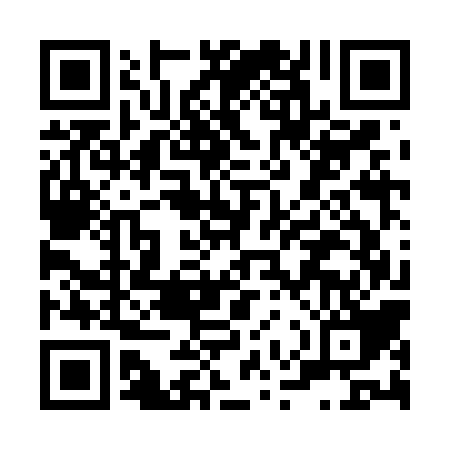 Ramadan times for Kariba, ZimbabweMon 11 Mar 2024 - Wed 10 Apr 2024High Latitude Method: NonePrayer Calculation Method: Muslim World LeagueAsar Calculation Method: ShafiPrayer times provided by https://www.salahtimes.comDateDayFajrSuhurSunriseDhuhrAsrIftarMaghribIsha11Mon4:554:556:0712:153:356:226:227:3012Tue4:554:556:0712:143:356:216:217:2913Wed4:554:556:0712:143:356:216:217:2814Thu4:564:566:0812:143:356:206:207:2815Fri4:564:566:0812:143:356:196:197:2716Sat4:564:566:0812:133:356:186:187:2617Sun4:564:566:0812:133:346:186:187:2518Mon4:574:576:0812:133:346:176:177:2419Tue4:574:576:0912:123:346:166:167:2420Wed4:574:576:0912:123:346:156:157:2321Thu4:574:576:0912:123:346:156:157:2222Fri4:574:576:0912:123:336:146:147:2123Sat4:584:586:0912:113:336:136:137:2024Sun4:584:586:0912:113:336:126:127:2025Mon4:584:586:1012:113:336:116:117:1926Tue4:584:586:1012:103:326:116:117:1827Wed4:584:586:1012:103:326:106:107:1728Thu4:584:586:1012:103:326:096:097:1729Fri4:594:596:1012:093:316:086:087:1630Sat4:594:596:1012:093:316:086:087:1531Sun4:594:596:1112:093:316:076:077:141Mon4:594:596:1112:093:316:066:067:142Tue4:594:596:1112:083:306:056:057:133Wed4:594:596:1112:083:306:056:057:124Thu4:594:596:1112:083:306:046:047:115Fri5:005:006:1112:073:296:036:037:116Sat5:005:006:1212:073:296:026:027:107Sun5:005:006:1212:073:286:026:027:098Mon5:005:006:1212:073:286:016:017:099Tue5:005:006:1212:063:286:006:007:0810Wed5:005:006:1212:063:276:006:007:07